とちぎの学びサポート講座「テレビスクール とちぎ」について　栃木県教育委員会では、児童生徒向けの学習番組を制作し、県域テレビ放送を活用して、自宅等で行う学習を支援いたします。より多くの児童生徒が視聴し、主体的な学びを進めることができるよう、下記のとおり放送いたします。　また、テレビ放送後には、「YouTubeチャンネル　とちテレ公式アーカイブ」にて動画を視聴していただけます。１.　放送内容　（１）　対象学年小学校１年生から中学校３年生　（２）　放送する教科等　　　　　　小学校：　国語、社会、算数、理科、英語（外国語活動・外国語）、復習問題（小学校４、５年生対象）　　　　　　中学校：　国語、社会、数学、理科、英語（外国語）、復習問題（中学校２年生対象）　　　　　　小・中学校共通：　体力アップ　（３）　講師　　　　　　栃木県教育委員会指導主事　（４）　時間　　　　　　小学校　　　15分間　　　　　　中学校　　　30分間　　　　　　体力アップ　30分間２.　放送予定　（１）　放送日５月２日（土）から５月６日（水）　（２）　放送時間　　　　　　９：00～18:00　※　詳細は、別紙「番組表」を御参照ください。　（３）　ワークシート、動画配信サイト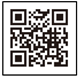 ①　「テレビスクール とちぎ」番組サイト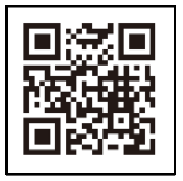 　 　https://www.tochigi-tv-school.jp②　YouTubeチャンネル　とちテレ公式アーカイブhttps://www.youtube.com/channel/UCqH-2H1FC1UqWY6qFTwnNBw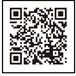 番組表時間5月2日(土)５月３日（日・祝）５月４日（月・祝）５月５日（火・祝）５月６日（水）９：00～９：15小１　国語小１　算数小３　英語小３　社会小３　算数９：15～９：30小２　算数小２　国語小４　算数小４　理科小４　英語10：00～10：15小３　国語小３　理科小５　理科小５　国語小５　社会10：15～10：30小４　社会小４　国語小６　社会小６　英語小６　国語11：00～11：15小５　算数小５　英語小・中・高体力アップ⤴復習問題(小４対象)復習問題(小５対象)11：15～11：30小６　理科小６　算数小・中・高体力アップ⤴復習問題(小４対象)復習問題(小５対象)12：00～12：30中１　英語中１　理科復習問題(中２対象)14：00～14：30中１　国語中１　数学中１　地理中２　地理復習問題(中２対象)16：00～16：30中２　国語中２　理科中２　数学17：00～17：30中２　英語中３　歴史中３　国語中３　英語中３　数学17：30～18：00中３　理科高校　地歴・公民高校　数学高校　理科高校　英語18：30～19：00高校　国語高校じぶん未来学